Р Е Ш Е Н И Е«___» _____ 2022 года                                                                          № ____Сг. КяхтаО передаче муниципального имущества муниципального образования «Кяхтинский район» в государственную собственность Республики БурятияРассмотрев письмо от Государственного бюджетного учреждения здравоохранения «Кяхтинская центральная районная больница» Министерства здравоохранения Республики  Бурятия за исх. № 370 от 10.08.2022 года, в соответствии с Законом Республики Бурятия от 24.02.2004 года  № 637 «О передаче объектов государственной собственности Республики Бурятия в иную государственную или муниципальную собственность и приеме объектов иной государственной или муниципальной собственности в государственную собственность Республики Бурятия или собственность муниципальных образований в Республике Бурятия»,  Совет депутатов МО «Кяхтинский район» Республики Бурятия РЕШИЛ:1. Передать муниципальное имущество в государственную собственность Республики Бурятия согласно приложению №1 на безвозмездной основе.2. Контроль  за исполнением настоящего решения возложить на постоянную депутатскую комиссию Совета депутатов МО «Кяхтинский район» по экономике, муниципальной собственности, бюджету, налогам и сборам.3. Опубликовать настоящее решение в газете «Кяхтинские вести» 4. Настоящее решение вступает в силу со дня его принятия.Председатель Совета депутатовМО «Кяхтинский район»                                                                  И.В.МатаевПояснительная записка  к проекту решения Администрации МО «Кяхтинский район»«О передаче муниципального имущества муниципального образования «Кяхтинский район» в государственную собственность Республики Бурятия»В соответствии со ст. 14 Федерального закона от 06.10.2003 №131-ФЗ «Об общих принципах организации местного самоуправления в Российской Федерации», считаю необходимым передать жилые помещения в государственную собственность Республики Бурятия для обеспечения работников здравоохранения жилыми помещениями.Главный специалист                                                                                         Е.П. ХаранхоеваПояснительная записка к проекту решения Администрации МО «Кяхтинский район»О передаче муниципального имущества муниципального образования «Кяхтинский район» в государственную собственность Республики Бурятия»       В соответствии с решением сессии Совета депутатов МО «Кяхтинский район» №2-61С от 02.07.2013 года по данным проектам проведена первичная антикоррупционная экспертиза в ходе которой не было выявлено коррупциогенных факторов.Начальник отдела по правовым вопросам и муниципальным закупкамадминистрации МО «Кяхтинский район»                                                         Д.Г. Ишеева   Пояснительная записка  к проекту решения Администрации МО «Кяхтинский район»О передаче муниципального имущества муниципального образования «Кяхтинский район» в государственную собственность Республики Бурятия» Реализация настоящего решения не потребует дополнительных расходов из бюджета, а также не приведет к выпадающим доходам бюджета.И.о. начальника финансового управления администрации МО «Кяхтинский район»                                                         Е.Б. БрыковаПроектадминистрации муниципального образования «Кяхтинский район»Краткое содержание проекта: «О передаче муниципального имущества муниципального образования «Кяхтинский район» в государственную собственность Республики Бурятия»Должностное лицо, подготовившее проект:	Главный специалист по имущественным отношениям_                             Е.П. Харанхоева11.11.2022 г.Согласование с заинтересованными ведомствами:ПРОЕКТ                                            СОВЕТ ДЕПУТАТОВ МУНИЦИПАЛЬНОГО ОБРАЗОВАНИЯ «КЯХТИНСКИЙ РАЙОН» РЕСПУБЛИКИ БУРЯТИЯ 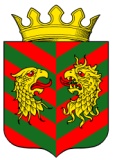                                                       БУРЯАД УЛАСАЙ «ХЯАГТЫН АЙМАГ» ГЭhЭН НЮТАГ ЗАСАГАЙ БАЙГУУЛАМЖЫН hУНГАМАЛНУУДАЙ ЗYБЛЭЛПриложение № 1к решению  Совета депутатов МО «Кяхтинский район» от ________________№_______Перечень                                                                                                                                                                                        имущества, планируемого к передаче из муниципальной собственности МО «Кяхтинский район» 
в государственную собственность Республики БурятияПеречень                                                                                                                                                                                        имущества, планируемого к передаче из муниципальной собственности МО «Кяхтинский район» 
в государственную собственность Республики БурятияПеречень                                                                                                                                                                                        имущества, планируемого к передаче из муниципальной собственности МО «Кяхтинский район» 
в государственную собственность Республики БурятияПеречень                                                                                                                                                                                        имущества, планируемого к передаче из муниципальной собственности МО «Кяхтинский район» 
в государственную собственность Республики Бурятия№ п/пНаименование имуществаАдрес местонахождения имуществаИндивидуализирующие характеристикиКадастровый номер жилого помещенияБалансовая стоимость, руб.Остаточная  стоимость, руб.1Жилое помещениеРеспублика Бурятия, Кяхтинский район, г. Кяхта, ул. Ленина, д. 69А, кв. 10площадь 48,5 кв.м.03:12:000000:76301,001,002Жилое помещениеРеспублика Бурятия, Кяхтинский район, г. Кяхта, ул. Сухэ-Батора, д. 18А, кв. 2площадь 50,5 кв.м.03:12:000000:126951,001,003Жилое помещениеРеспублика Бурятия, Кяхтинский район, г. Кяхта, ул. Сухэ-Батора, д. 18А, кв. 9площадь 50,5 кв.м.03:12:000000:126941,001,00Наименование ведомстваЗамечания и предложения к проектуДата подписанияПодпись должностного лицаНачальник отдела имущественных и  земельных отношений администрации Эрдынеев Б.С.И.о. начальника финансового управления администрации МО «Кяхтинский район»Брыкова Е.Б.Начальник отдела по правовым вопросам и муниципальным закупкамадминистрации МО «Кяхтинский район»Ишеева Д.Г.